BAŞLIK2022-2023 Eğitim-Öğretim Yılı Birim Kalite Komisyonu ToplantısıGÜNDEM MADDELERİGÜNDEM MADDELERİ16.02.2023 tarihinde yapılacak olan Birim İç Değerlendirme Toplantısı ile ilgili katkı ve görüşlerin sunulması2022 yılı Birim Öz Değerlendirme Raporunun gözden geçirilmesiRapor kapsamında Birimin eksik yönlerinin tespit edilmesi ve bu yönlerin tamamlanmasına yönelik görüşlerin bildirilmesiKAPSAM2022 Yılı Birim Öz Değerlendirme Raporunun yeniden değerlendirilmesi amacıyla 9 Şubat 2023 Perşembe günü saat 13:00'da Zoom platformu üzerinden Dr. Öğr. Üyesi Serkan ÖZTÜRK başkanlığında toplantı gerçekleştirilmiştir. 16 Şubat Perşembe günü saat 09:30'da yapılacak olan Birim İç Değerlendirme Toplantısı ile ilgili katkı ve görüşler sunulmuştur. Birim Öz Değerlendirme Raporu incelenmiştir. 2022-2023 Yılı Bahar Dönemi'nde Öğrenci Kalite Komisyonunun kurulmasına karar verilmiştir. Süreç içerisinde Birimin kalite standartlarını artırmak adına ders değerlendirme anketlerinin hazırlanması kararı alınmıştır. Öğrencilerin katılımıyla workshop ve/veya çalıştayın düzenlenmesi yönünde görüş ve öneriler sunulmuştur. Birim Kalite Komisyonu Toplantısına katılım sağladıkları için Komisyon Başkanı Dr. Öğr. Üyesi Sayın Serkan Öztürk öğretim elemanlarına teşekkür etmesiyle toplantı sonlandırılmıştır.TOPLANTI FOTOĞRAFLARI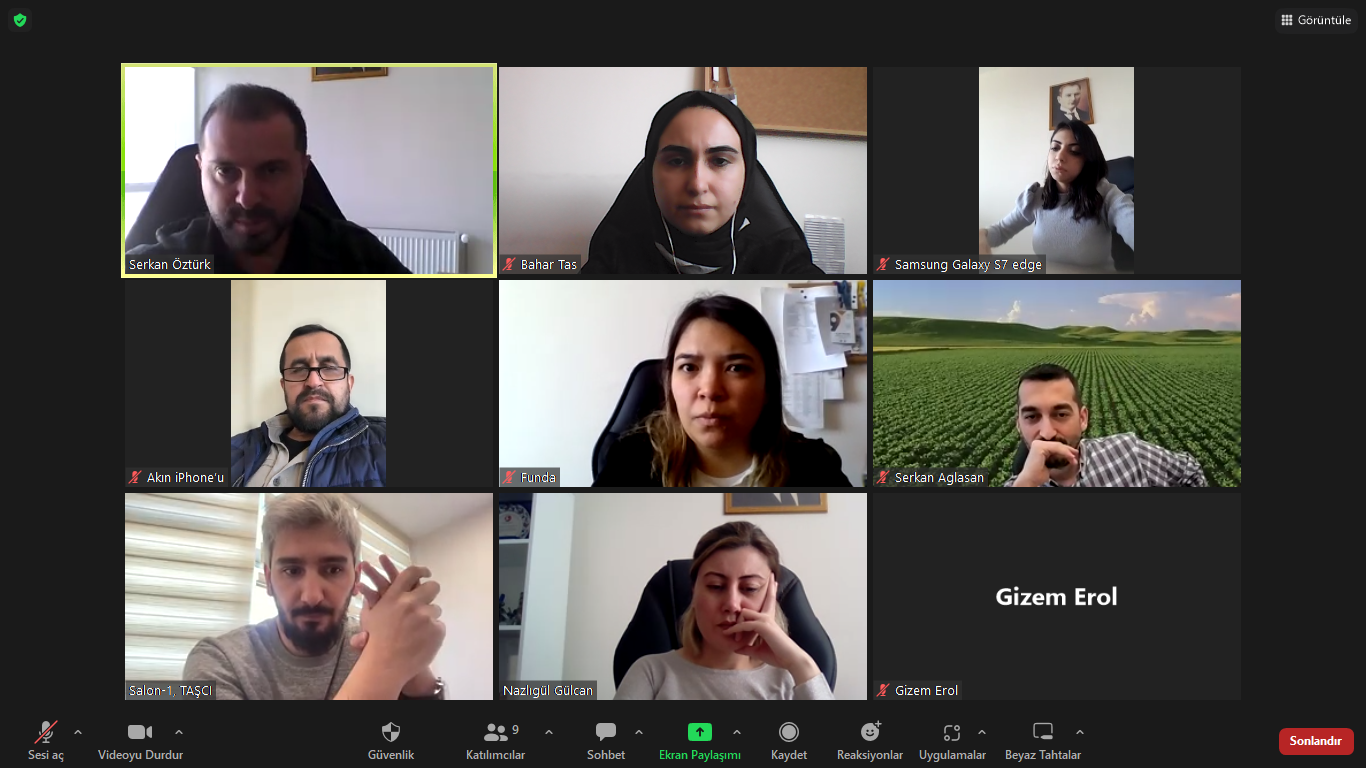 